Dopis č. 24Milé děti, tento týden nás čeká krátké zkoušení, při kterém si vždy s dvěma nebo třemi z vás budu chvíli povídat. Už se začínáme pomalu blížit ke konci třetí třídy a velmi vás chválím, jak jste někteří pracovití. ,Učebnice si budete moci nechat až do září a přinesete mi je až do 3. třídy. Uvidíme, jak dopadne vysvědčení, ale myslím, že si pro něj budete moci dojít do školy 26 .června v pátek. Tak se ještě chvilku snažte, ať na něj mohu napsat nějaké hezké jedničky. 							Paní učitelka Jana 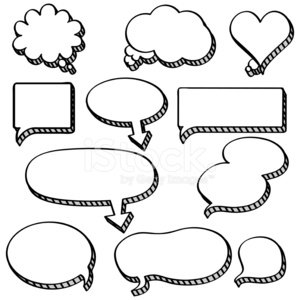 		                  				       Barunka a Eli                      Anka a Esterka                  Dýňoušek                                Domácí úkoly:                                                                                                      Čj – učebnice s. 138 – 142 				      Vítek, Jan               Dan, Vojta              Anežka, Johanka, Bety					      			s. 138/3 do sešitu s. 140/2 do sešitu 	                                              Šimon,Tom, Markové 		        Olivie                                                                                                                                                        			                                                  Sebík,Nichita                                          Ejmi, Nelča	                                                                        																															                 Karin, Anička		   Nelinka, Táňa, Líza        								           Domča			Andulka 	              Jana				s. 141/ 5 do sešitu						ostatní ústně Čj – pracovní sešit oranžový – s. 33 - 34Matematika – s. 9 a 10Prvouka – učebnice 60- 61 , Prvouka pracovní sešit - s. 45 – 47 (strana 44 je dobrovolná)Čítanka – s.  120 – 126 – přečíst komiks, kdo chce – v dopise máte komiks o sv.Václavovi k přečtení a vymalování Výtvarná/Pracovní výchova – vytvořit si a namalovat svůj krátký komiks Písanka – s. 25 – 27 Angličtina moje skupina – učebnice s. 61– 63 – naučit se používat fráze – právě teď něco děláme… I´m playing with……				I´m jumpingI´m riding ………. 				I´m running I´m swimming 					+ rozdíl pushing x pulling  (tlačení x tahání) -s.37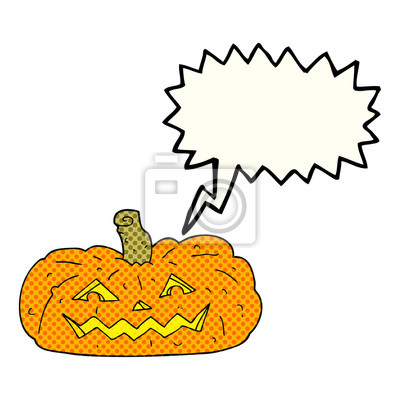                         Vzkaz od Dýňouška - 								              Učte se – bude                                                                                                                                                                                                                                                                                                                                                                                                     zkoušeníčko                                                                                                 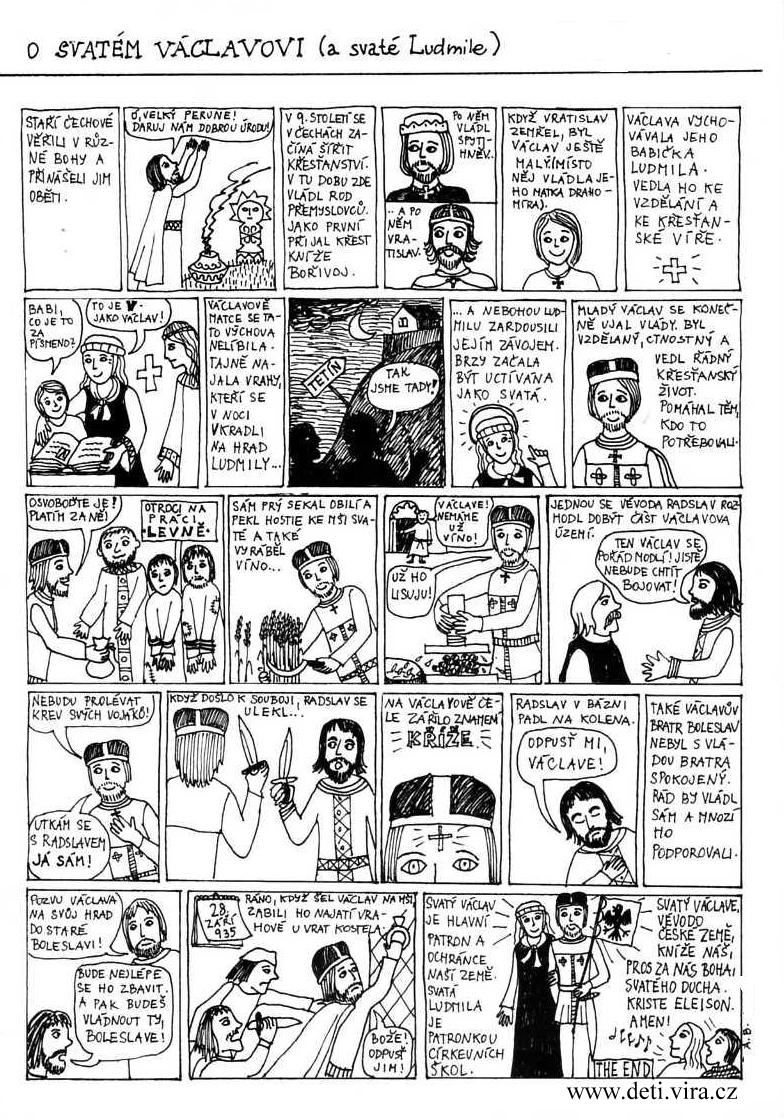 